АДМИНИСТРАЦИЯ ГОРОДА ЗАРЕЧНОГОПЕНЗЕНСКОЙ ОБЛАСТИПОСТАНОВЛЕНИЕот 12 сентября 2014 г. N 1954О ПРОВЕДЕНИИ В ГОРОДЕ ЗАРЕЧНОМ ОСЕННЕЙ ЯРМАРКИ И ЯРМАРКИВЫХОДНОГО ДНЯВ целях создания условий для обеспечения жителей города услугами торговли и общественного питания, руководствуясь пунктом 15 части 1 статьи 16 Федерального закона от 06.10.2003 N 131-ФЗ "Об общих принципах организации местного самоуправления в Российской Федерации", Федеральным законом от 28.12.2009 N 381-ФЗ "Об основах государственного регулирования торговой деятельности в Российской Федерации", постановлением Правительства Пензенской области от 26.03.2010 N 155-пП "Об утверждении порядка организации ярмарок на территории Пензенской области и продажи товаров (выполнения работ, оказания услуг) на них", статьями 4.5.1, 4.6.1 Устава закрытого административно-территориального образования города Заречного Пензенской области, Администрация ЗАТО города Заречного Пензенской области постановляет:1. Организовать в городе Заречном следующие ярмарки:1.1. Осенняя ярмарка.1.2. Ярмарка выходного дня.2. Определить:2.1. Периодичность проведения ярмарок:2.1.1 Осенняя ярмарка - 20 октября 2018 года.2.1.2 Ярмарка выходного дня - 27 октября 2018 года, 3 ноября 2018 года, 17 ноября 2018 года, 1 декабря 2018 года, 15 декабря 2018 года, 29 декабря 2018 года, 12 января 2019 года, 26 января 2019 года, 9 февраля 2019 года, 23 февраля 2019 года, 9 марта 2019 года.(п. 2.1 в ред. Постановления Администрации г. Заречного от 02.10.2018 N 2223)2.2. Режим работы ярмарок:2.2.1. Осенняя ярмарка - с 8.00 часов до 15.00 часов.2.2.2. Ярмарка выходного дня - еженедельно по субботам с 8.00 часов до 15.00 часов2.3. Место проведения осенней ярмарки и ярмарки выходного дня:- улица Озерская (земельный участок от проспекта 30-летия Победы до дороги по улице Заречной около дома N 24).(п. 2.3 в ред. Постановления Администрации г. Заречного от 06.10.2017 N 2543)3. Утвердить состав оргкомитета по подготовке и проведению осенней ярмарки и ярмарки выходного дня (приложение N 1).4. Утвердить:4.1. План мероприятий по организации ярмарок и продажи товаров (выполнения работ, оказания услуг) (приложение N 2).4.2. Порядок организации осенней ярмарки и ярмарки выходного дня (приложение N 3).4.3. Порядок предоставления мест для продажи товаров (выполнения работ, оказания услуг) на ярмарках (приложение N 4).4.4. Схему размещения осенней ярмарки и ярмарки выходного дня на территории города Заречного Пензенской области (приложение N 5).4.5. Схему размещения мест для продажи товаров (выполнения работ, оказания услуг) (приложение N 6).5. Определить ответственными за организацию выполнения мероприятий осенней ярмарки и ярмарки выходного дня муниципальное предприятие "Комбинат благоустройства и лесного хозяйства" города Заречного (далее - МП "КБУ") и муниципальное предприятие "Автотранс" города Заречного (далее - МП "Автотранс").(п. 5 в ред. Постановления Администрации г. Заречного от 06.10.2017 N 2543)5.1. МП "КБУ" обеспечивает:- заключение договоров о предоставлении мест для продажи товаров (выполнения работ, оказания услуг) с участниками ярмарки и осуществление сбора платы за оказание услуг по санитарной уборке территории в процессе и после окончания работы ярмарки, создание условий для соблюдения правил личной гигиены участников ярмарки (обеспечение функционирования биотуалетов в местах проведения ярмарки) в соответствии с тарифами, утвержденными постановлением Администрации города Заречного;(в ред. Постановления Администрации г. Заречного от 06.10.2017 N 2543)- организацию размещения участников ярмарки в дни ее проведения;- обеспечение организации охраны общественного порядка в местах проведения ярмарки, в том числе работы систем оповещения и видеонаблюдения;(в ред. Постановления Администрации г. Заречного от 02.10.2018 N 2223)- обеспечение оснащения места проведения ярмарки информационным стендом, содержащим информацию об организаторе ярмарки, схеме размещения торговых мест, времени и сроке работы ярмарки;- установку контрольных весов в доступном для покупателей месте.- предоставление еженедельных отчетов по установленной форме (приложение N 7) в отдел промышленности, развития предпринимательства и сферы услуг Администрации г. Заречного.(абзац введен Постановлением Администрации г. Заречного от 29.09.2016 N 2338)5.2. МП "Автотранс" обеспечивает:- организацию дополнительного транспортного обслуживания населения в часы проведения сезонной ярмарки и ярмарки выходного дня.- заключение договоров о предоставлении услуги по перевозке пассажиров неопределенного круга лиц с участниками ярмарки и осуществление сбора платы за оказание данной услуги в соответствии с тарифами, утвержденными постановлением Администрации города Заречного.(п. 5.2 введен Постановлением Администрации г. Заречного от 06.10.2017 N 2543)6. Отделу промышленности, развития предпринимательства и сферы услуг Администрации города Заречного (Геращенко М.М.), муниципальному предприятию "Комбинат благоустройства и лесного хозяйства" (Шалимов А.В.) обеспечить проведение ярмарок в соответствии с Порядком организации ярмарок на территории Пензенской области и продажи товаров (выполнения работ, оказания услуг) на них, утвержденным постановлением Правительства Пензенской области от 26.03.2010 N 155-пП.(в ред. Постановлений Администрации г. Заречного от 29.09.2016 N 2338, от 06.10.2017 N 2543)7. Муниципальному автономному учреждению "Управление общественных связей" города Заречного (Фильянова Е.Е.) за 10 календарных дней до даты начала проведения ярмарки опубликовать в средствах массовой информации и разместить на сайте Администрации города Заречного информацию о плане мероприятий по организации ярмарок и продажи товаров (выполнения работ, оказания услуг) на них.(в ред. Постановлений Администрации г. Заречного от 06.10.2017 N 2543, от 02.10.2018 N 2223)8. Считать утратившим силу постановление Администрации г. Заречного от 09.10.2013 N 1920 "Об организации ярмарок на территории города Заречного".9. Настоящее постановление опубликовать в печатном средстве массовой информации - газете "Ведомости Заречного".10. Контроль за исполнением настоящего постановления муниципальными организациями города Заречного Пензенской области возложить на Первого заместителя Главы Администрации города Заречного Рябова А.Г.(в ред. Постановления Администрации г. Заречного от 06.10.2017 N 2543)Глава АдминистрацииВ.В.ГЛАДКОВПриложение N 1УтвержденпостановлениемАдминистрации города Заречногоот 12 сентября 2014 г. N 1954СОСТАВОРГКОМИТЕТА ПО ПОДГОТОВКЕ И ПРОВЕДЕНИЮ ОСЕННЕЙ ЯРМАРКИИ ЯРМАРКИ ВЫХОДНОГО ДНЯПриложение N 2УтвержденпостановлениемАдминистрации города Заречногоот 12 сентября 2014 г. N 1954ПЛАНМЕРОПРИЯТИЙ ПО ОРГАНИЗАЦИИ ЯРМАРКИ И ПРОДАЖИ ТОВАРОВ(ВЫПОЛНЕНИЯ РАБОТ, ОКАЗАНИЯ УСЛУГ)Приложение N 3УтвержденпостановлениемАдминистрации города Заречногоот 12 сентября 2014 г. N 1954ПОРЯДОКОРГАНИЗАЦИИ ОСЕННЕЙ ЯРМАРКИ И ЯРМАРКИ ВЫХОДНОГО ДНЯ1. Настоящий Порядок разработан в соответствии с Постановлением Правительства Пензенской области от 26.03.2010 N 155-пП "Об утверждении порядка организации ярмарок на территории Пензенской области и продажи товаров (выполнения работ, оказания услуг) на них" и регулирует отношения, связанные с организацией деятельности и продажи товаров (выполнения работ, оказания услуг) на ярмарках, организуемых вне пределов розничных рынков и имеющих временный характер (далее - ярмарки).2. Основные понятия, используемые в настоящем Порядке:- ярмарка - самостоятельное мероприятие, доступное для всех товаропроизводителей, продавцов товаров и покупателей, исполнителей работ и услуг, организуемое в установленном месте вне пределов розничных рынков на определенный срок для осуществления деятельности по продаже товаров (выполнению работ, оказанию услуг);- организатор ярмарки - исполнительный орган местного самоуправления города Заречного;- продавец - зарегистрированные в установленном законодательством Российской Федерации порядке юридическое лицо или индивидуальный предприниматель, а также гражданин (в том числе гражданин - глава крестьянского (фермерского) хозяйства, член такого хозяйства, гражданин, ведущий личное подсобное хозяйство или занимающийся садоводством, огородничеством, животноводством);- место для продажи товаров (выполнения работ, оказания услуг) - место на ярмарке, специально оборудованное и отведенное продавцу ярмарки, осуществляющему деятельность по продаже товаров (выполнению работ, оказанию услуг).3. Ярмарки подразделяются на:- сезонные - ярмарки, организуемые в целях реализации сезонного вида товаров, выполнения сезонных услуг и проведение которых приурочено к определяемым периодам, временам года, сезонам продолжительностью не более 85 календарных дней в сезон;- ярмарки выходного дня - ярмарки, проведение которых приурочено к праздничным дням.4. Организатором ярмарки, проводимой на землях государственной собственности, право распоряжаться которыми в соответствии со ст. 29 Земельного кодекса Российской Федерации предоставлено органам местного самоуправления, является Администрация города Заречного.5. Предприятиями, ответственными за организацию выполнения мероприятий осенней ярмарки и ярмарки выходного дня, являются муниципальное предприятие "Комбинат благоустройства и лесного хозяйства" города Заречного (далее - МП "КБУ") и муниципальное предприятие "Автотранс" города Заречного (далее - МП "Автотранс").(п. 5 в ред. Постановления Администрации г. Заречного от 06.10.2017 N 2543)6. Организатор и МП "КБУ" должны обеспечить равный доступ к участию в ярмарке и предоставлению мест для продажи товаров (выполнения работ, оказания услуг) участникам ярмарки.7. На территории ярмарки оформляется вывеска с указанием организатора ярмарки, наименования ярмарки, адреса и режима работы ярмарки.8. Места для продажи продовольственных товаров должны быть отделены от продажи непродовольственных товаров (выполнения работ, оказания услуг).9. Размещение торговых мест, их оснащенность торгово-технологическим оборудованием должны отвечать установленным санитарным, противопожарным нормам и правилам и обеспечивать необходимые условия для организации торговли (выполнения работ, оказания услуг), свободный проход покупателей и доступ к торговым местам. Площадь одного торгового места составляет 6 кв. м (3 метра в длину и 2 метра в ширину).(в ред. Постановления Администрации г. Заречного от 06.10.2017 N 2543)10. Требования к оборудованию торговых мест участниками ярмарки:11. Наличие вывески с информацией о принадлежности торгового места с указанием:- фирменного наименования (наименования) организации, места ее нахождения (юридического адреса) для юридических лиц;- информации о государственной регистрации и наименовании зарегистрировавшего его органа для индивидуального предпринимателя.12. Наличие оборудования для выкладки и продажи товаров, в т.ч. холодильного оборудования при продаже скоропортящихся товаров. Не допускается продажа товаров, в отношении которых установлены особые условия хранения и реализации, при отсутствии таких условий.13. Использование весоизмерительного оборудования, прошедшего поверку в установленном порядке в органах Государственной метрологической службы.14. При продаже товаров (выполнении работ, оказании услуг) продавец должен иметь:- личную карточку с указанием его фамилии, имени, отчества;- паспорт или иной документ, удостоверяющий личность;- документ, подтверждающий трудовые или гражданско-правовые отношения продавца с участником ярмарки;- товарно-сопроводительные документы на реализуемую продукцию и товары (для граждан, в том числе граждан - глав крестьянского (фермерского) хозяйства, членов такого хозяйства, граждан, ведущих личное подсобное хозяйство или занимающихся садоводством, огородничеством, животноводством) - документ, подтверждающий ведение гражданином крестьянского (фермерского) хозяйства, личного подсобного хозяйства или занятие садоводством, огородничеством, животноводством;- документы, подтверждающие качество и безопасность реализуемых товаров (сертификаты или декларации о соответствии либо их копии, заверенные в установленном порядке; ветеринарные свидетельства, качественные удостоверения и т.д.);- личную медицинскую книжку (при реализации продовольственных товаров).15. Гражданин, осуществляющий торговлю сельскохозяйственной продукцией собственного производства, должен иметь при себе документ, удостоверяющий личность.16. Участник ярмарки обязан своевременно в наглядной и доступной форме довести до сведения потребителей необходимую и достоверную информацию о товарах и об их изготовителях, обеспечивающую возможность правильного выбора товаров.17. При осуществлении деятельности по продаже товаров (выполнению работ, оказанию услуг) участники ярмарки обязаны соблюдать требования законодательства Российской Федерации о защите прав потребителей в области обеспечения санитарно-эпидемиологического благополучия человека, продажи отдельных видов товаров и иные требования, предусмотренные законодательством.18. На ярмарках допускается продажа сельскохозяйственной продукции, продовольственных товаров и непродовольственных товаров, изделий народных промыслов, продукции ремесленничества, иных товаров, за исключением:- особо скоропортящихся и скоропортящихся пищевых продуктов, требующих особых условий хранения при отсутствии соответствующего холодильного оборудования для их хранения и реализации;- консервированных продуктов, кулинарных изделий из мяса и рыбы, кондитерских изделий, полуфабрикатов, приготовленных в домашних условиях;- пластинчатых грибов в сушеном виде, грибов солено-отварных, соленых и маринованных домашнего приготовления;- нефасованной гастрономической продукции;- других товаров, реализация которых запрещена или ограничена законодательством Российской Федерации.19. Контроль за соблюдением юридическими лицами, индивидуальными предпринимателями, гражданами требований к организации продажи товаров и выполнения работ, оказания услуг на ярмарках осуществляется исполнительным органом местного самоуправления (Администрация г. Заречного) в пределах предоставленных полномочий.Приложение N 4УтвержденпостановлениемАдминистрации города Заречногоот 12 сентября 2014 г. N 1954ПОРЯДОКПРЕДОСТАВЛЕНИЯ МЕСТ ДЛЯ ПРОДАЖИ ТОВАРОВ (ВЫПОЛНЕНИЯ РАБОТ,ОКАЗАНИЯ УСЛУГ) НА ЯРМАРКАХ1. Настоящий Порядок разработан в соответствии с Постановлением Правительства Пензенской области от 26.03.2010 N 155-пП "Об утверждении порядка организации ярмарок на территории Пензенской области и продажи товаров (выполнения работ, оказания услуг) на них" и регулирует отношения, связанные с организацией деятельности и продажи товаров (выполнения работ, оказания услуг) на ярмарках, организуемых вне пределов розничных рынков и имеющих временный характер (далее - ярмарки).2. Основные понятия, используемые в настоящем Порядке:- ярмарка - самостоятельное мероприятие, доступное для всех товаропроизводителей, продавцов товаров и покупателей, исполнителей работ и услуг, организуемое в установленном месте вне пределов розничных рынков на определенный срок для осуществления деятельности по продаже товаров (выполнению работ, оказанию услуг);- организатор ярмарки - исполнительный орган местного самоуправления города Заречного;- продавец - зарегистрированные в установленном законодательством Российской Федерации порядке юридическое лицо или индивидуальный предприниматель, а также гражданин (в том числе гражданин, ведущий крестьянское (фермерское) хозяйство, личное подсобное хозяйство или занимающийся садоводством, огородничеством, животноводством);- место для продажи товаров (выполнения работ, оказания услуг) - место на ярмарке, специально оборудованное и отведенное продавцу ярмарки, осуществляющему деятельность по продаже товаров (выполнению работ, оказанию услуг).3. Предоставление мест для продажи товаров (выполнения работ, оказания услуг) участникам ярмарки осуществляется на основании заявки на участие в ярмарке (приложение N 1 к настоящему Порядку), поданной заявителем в Муниципальное автономное учреждение города Заречного Пензенской области "Многофункциональный центр предоставления государственных и муниципальных услуг" или направленной по почте (электронной почте) в адрес Администрации г. Заречного.(в ред. Постановления Администрации г. Заречного от 02.10.2018 N 2223)4. Заявка на участие в ярмарке должна содержать следующие сведения:1) полное и сокращенное наименование (в случае если имеется), в том числе фирменное наименование, и организационно-правовую форму юридического лица, место его нахождения, основной государственный регистрационный номер записи о создании юридического лица, идентификационный номер налогоплательщика - для юридического лица;2) фамилию, имя, отчество индивидуального предпринимателя, место жительства, основной государственный регистрационный номер записи о государственной регистрации индивидуального предпринимателя, идентификационный номер налогоплательщика - для индивидуального предпринимателя;3) фамилию, имя, отчество гражданина, место его жительства, данные документа, удостоверяющего его личность, реквизиты документа, подтверждающего ведение крестьянского (фермерского) хозяйства, личного подсобного хозяйства или занятие садоводством, огородничеством, животноводством - для физического лица;4) фамилию, имя, отчество контактного лица, номер контактного телефона, почтовый адрес и (или) адрес электронной почты, по которым осуществляется связь с юридическим лицом, индивидуальным предпринимателем, гражданином;5) адрес места проведения ярмарки и период проведения ярмарки, в которой заявитель желает участвовать;6) перечень товаров (работ, услуг), предполагаемых к реализации;7) количество мест с указанием занимаемой площади.5. К заявке на участие в ярмарке прилагаются следующие документы (в случае направления заявки в электронном виде - в форме электронных копий документов):1) для юридического лица - копия документа, подтверждающего факт внесения сведений о юридическом лице в Единый государственный реестр юридических лиц;2) для индивидуального предпринимателя - копия документа, подтверждающего факт внесения сведений об индивидуальном предпринимателе в Единый государственный реестр индивидуальных предпринимателей;3) для граждан - копия документа, подтверждающего ведение крестьянского (фермерского) хозяйства, личного подсобного хозяйства или занятие садоводством, огородничеством, животноводством.6. Заявка на участие в ярмарке должна быть скреплена печатью заявителя (для юридических лиц) и подписана заявителем или лицом, уполномоченным таким заявителем.7. Юридическое лицо, индивидуальный предприниматель, гражданин вправе не подавать заявку на участие в ярмарке в соответствии с настоящим Порядком, а непосредственно явиться для размещения на ярмарке в дни ее проведения. В этом случае его размещение на территории ярмарки осуществляется администратором МП "КБУ" при наличии свободных мест.8. Организатор ярмарки:8.1. Ведет журнал регистрации поступления заявок на участие в ярмарке, в котором указываются:- дата поступления заявки;- регистрационный номер заявки;- полное наименование заявителя и его место нахождения (место жительства), фамилия, имя, отчество (в случае если имеется) контактного лица, телефон, адрес электронной почты (в случае если имеется);- адрес места проведения ярмарки;- период проведения ярмарки, в которой заявитель желает участвовать;- перечень товаров (работ, услуг), предполагаемых к реализации;- количество мест;- размер площади.8.2. Прием заявок на участие в ярмарке начинается не ранее чем за 15 дней до начала ярмарки и осуществляется постоянно в течение ярмарочного сезона.8.3. Направляет МП "КБУ" выписку из журнала регистрации поступления заявок на участие в ярмарке для заключения договора о предоставлении мест для продажи товаров (выполнения работ, оказания услуг) на ярмарке (приложение N 4 к настоящему Порядку).(в ред. Постановления Администрации г. Заречного от 06.10.2017 N 2543)8.4. Направляет МП "Автотранс" выписку из журнала регистрации поступления заявок на участие в ярмарке для заключения договора о предоставлении услуг по перевозке пассажиров неопределенного круга лиц с участниками ярмарки (приложение N 5 к настоящему Порядку).(п. 8.4 введен Постановлением Администрации г. Заречного от 06.10.2017 N 2543)9. МП "КБУ":9.1. Осуществляет прием выписок из журнала регистрации поступления заявок на участие в ярмарке от организатора;9.2. Заключает договоры на участие в ярмарке с заявителями, подавшими заявки;9.3. Организует размещение участников ярмарки в дни ее проведения на основании заключенных договоров.9.4. Предоставление торговых мест участникам ярмарки осуществляется в соответствии со схемами размещения и очередностью поступления заявок на безвозмездной основе, за исключением услуг по санитарной уборке территории в процессе и после окончания работы ярмарки, создание условий для соблюдения правил личной гигиены участников ярмарки (обеспечение функционирования биотуалетов в местах проведения ярмарки), оказываемых МП "Комбинат благоустройства и лесного хозяйства".(в ред. Постановления Администрации г. Заречного от 06.10.2017 N 2543)10. МП "Автотранс":10.1. Осуществляет прием выписок из журнала регистрации поступления заявок на участие в ярмарке от организатора;10.2. Заключает договоры о предоставлении услуги по перевозке пассажиров неопределенного круга лиц с заявителями, подавшими заявки (приложение N 5 к настоящему Порядку);10.3. Осуществляет организацию дополнительного транспортного обслуживания населения в часы проведения сезонной ярмарки и ярмарки выходного дня.(п. 10 введен Постановлением Администрации г. Заречного от 06.10.2017 N 2543)Приложение N 1к Порядкупредоставления мест для продажитоваров (выполнения работ,оказания услуг) на ярмарках                            Главе города Заречного Пензенской области                            От ____________________________________________                            документ, удостоверяющий личность: ____________                            серия _____________ номер _____________________                            кем и когда выдан: ____________________________                            _______________________________________________                            (фамилия, имя, отчество физического лица                            индивидуального предпринимателя)                            (полное и (в случае, если имеется) сокращенное,                            в т.ч. фирменное наименование юридического                            лица, его организационно-правовая форма)                            _______________________________________________                            (основной государственный регистрационный номер                            записи о создании юридического лица и данные                            документа, подтверждающего факт внесения                            сведений в единый государственный реестр)                            _______________________________________________                            (идентификационный номер налогоплательщика                             и данные документа о постановке юридического                             лица на учет в налоговом органе)                            _______________________________________________                            фамилия, имя, отчество контактного лица, номер                            контактного телефона, почтовый адрес и (или)                            адрес электронной почты                            _______________________________________________                                  Заявка                           на участие в ярмаркеПрошу Вас предоставить место на ярмарке___________________________________________________________________________                           (указать вид ярмарки)Адрес места проведения ярмарки:___________________________________________________________________________Период участия в ярмарке:Перечень  товаров  (работ,  услуг),  предполагаемых к реализации (в разрезевидов деятельности и товарных групп): _____________________________________Требуемая площадь (квадратных метров): _________С    использованием     транспортного     средства    (без    использованиятранспортного средства)__________________________________________К заявлению прилагаю документы:1. ________________________________________________________________________2. ________________________________________________________________________Приложение: на ________ листах.Прошу направлять мне уведомления на указанный выше почтовый адрес, на адресэлектронной почты __________________ @ ______________ (нужное подчеркнуть)."____" ____________ 20____ г. _______________________/_____________________                                        Ф.И.О.          Подпись заявителяМ.П.Приложение N 2к Порядку предоставлениямест для продажи товаров(выполнения работ, оказанияуслуг) на ярмаркахЗаявкана участие в ярмаркеИсключена. - Постановление Администрации г. Заречного от 02.10.2018 N 2223.Приложение N 3к Порядку предоставлениямест для продажи товаров(выполнения работ, оказанияуслуг) на ярмаркахЗаявкана участие в ярмаркеИсключена. - Постановление Администрации г. Заречного от 02.10.2018 N 2223.Приложение N 4к Порядку предоставлениямест для продажи товаров(выполнения работ, оказанияуслуг) на ярмаркахпримерная формаДОГОВОР N ______/на участие в ярмарке по продаже товаров(выполнению работ, оказанию услуг)на территории г. Заречного Пензенской областиг. Заречный Пензенская область                     "___" __________ 20__ г.Муниципальное предприятие "Комбинат благоустройства и лесного хозяйства" г.Заречного Пензенской области, в лице генерального директора Шалимова АндреяВладимировича, действующего на основании Устава, с одной стороны, именуемоев дальнейшем Исполнитель, и__________________________________________________________________________,    (наименование организации, ф.и.о. индивидуального предпринимателя,                                гражданина)в лице__________________________________________________________________________,                            (должность, Ф.И.О.)действующего на основании ______________________________________, именуемоев   дальнейшем   Заявитель,   с   другой   стороны,   заключили  Договор  онижеследующем:                            1. Предмет Договора    1.1.  Исполнитель  предоставляет  Заявителю  место  согласно детальномуплану  размещения  торговых  мест  для  продажи  товаров (выполнения работ,оказания услуг) (далее - торговое место) на ярмарке _______________________Выходного  дня  по  адресу:  Пензенская  обл., г.  Заречный,  ул.  Озерская___________________________________________________________________________                   (название ярмарки, место проведения)для осуществления деятельности___________________________________________________________________________                            (вид деятельности)По реализации _____________________________________________________________                  (наименование продукции, товаров, услуг)Торговое место _______ количество мест _____, необходимая площадь торговыхмест ______ кв. м, с использованием транспортного средства ______ кв. м.2. Права и обязанности сторон2.1. Исполнитель обязуется:2.1.1. Обеспечить методическую и организационную помощь в вопросах организации торговли, предоставления услуг населению.2.1.2. Обеспечить санитарную уборку торгового места в процессе и после окончания работы ярмарки, создать условия для соблюдения правил личной гигиены участников ярмарки (обеспечить функционирование биотуалетов в местах проведения ярмарки)".2.2. Заявитель обязуется:2.2.1. Использовать место по назначению, указанному в пункте 1.1 настоящего Договора, без права передачи его третьему лицу.2.2.2. Обеспечить торговое место вывеской с указанием фирменного наименования (наименования) организации, места ее нахождения (юридического адреса) - для юридических лиц и информации о государственной регистрации и наименовании зарегистрировавшего его органа - для индивидуальных предпринимателей.2.2.3. Обеспечить выполнение требований законодательства Российской Федерации в сфере защиты прав потребителей, соблюдения санитарно-эпидемиологического благополучия человека, продажи отдельных видов товаров и иных требований, предусмотренных законодательством, а также Порядка предоставления мест для продажи товаров (выполнения работ, оказания услуг) на ярмарках.2.2.3. Не проезжать, а также совершать остановку и стоянку транспортных средств за бордюрным камнем, на прилегающую территорию дороги, не имеющую твердого покрытия.2.2.4. Не производить складирование мусора (отходов) за бордюрным камнем, на прилегающую территорию дороги, не имеющую твердого покрытия.2.2.5. Осуществлять эксплуатацию торгового места по установленному режиму работы ярмарки): с 8.00 часов до 16.00 часов.2.2.6. Обеспечить постоянное наличие на торговом месте и предъявление по требованию контролирующих органов следующих документов:- настоящего Договора;- подтверждающих источник поступления, качество и безопасность реализуемой продукции;- личных медицинских книжек работников с отметкой о прохождении периодических и профилактических медицинских обследований и отметкой о прохождении гигиенического обучения персонала;- журнала учета мероприятий по контролю;- иных документов, предусмотренных действующим законодательством.2.2.7. Оплатить услуги Исполнителя по санитарной уборке территории в процессе и после окончания работы ярмарки, создание условий для соблюдения правил личной гигиены участников ярмарки (обеспечение функционирования биотуалетов в местах проведения ярмарки) в размере, утвержденном постановлением Администрации г. Заречного Пензенской области.3. Расторжение Договора3.1. Исполнитель имеет право досрочно в одностороннем порядке расторгнуть настоящий Договор, письменно уведомив Участника за 1 день, в случае неоднократного (2 и более раз) нарушения Заявителем подпунктов пункта 2 настоящего Договора.3.2. По истечении 1 дня с момента уведомления Заявителя по адресу, указанному в Договоре, в соответствии с пунктом 4.1 настоящий Договор считается расторгнутым.4. Прочие условия4.1. За неисполнение или ненадлежащее исполнение Заявителем пп. 2.2.3, 2.2.4. обязательств, предусмотренных договором, начисляется штраф. Штраф устанавливается в виде фиксированной суммы, определяемой в размере 3000 рублей.4.2. Изменения и дополнения к настоящему Договору действительны, если они сделаны в письменной форме, оформлены дополнительными Соглашениями и подписаны уполномоченными представителями сторон.4.3. В случае изменения адреса или иных реквизитов, каждая из сторон обязана в 10-дневный срок направить об этом письменное уведомление другой стороне, в противном случае все извещения и другие документы, отправленные по адресу, указанному в настоящем Договоре, считаются врученными.4.4. Взаимоотношения сторон, не урегулированные настоящим Договором, регламентируются действующим законодательством.4.5. Договор составлен в 2-х экземплярах.5. Юридические адреса и подписи сторон           Заявитель:                             Исполнитель:  __________________________        МП "Комбинат благоустройства и лесного                                    хозяйства" г. Заречного Пензенской обл.  __________________________        Юр. адрес: 442960, Пензенская область,                                    г. Заречный, ул. Коммунальная, 10  __________________________                                    ИНН 5838000625/КПП 583801001  __________________________        ОГРН 1025801500680/ОКПО 12004397                                    р/с 40702810238040044795  __________________________        к/с 30101810922027300816                                    БИК 047308816                                    УЛЬЯНОВСКИЙ ФИЛИАЛ ПАО                                    "БИНБАНК", г. Ульяновск                                    Тел. 60-57-50, 60-25-54, факс 60-58-60  __________________                Генеральный директор                                    __________________________ А.В. Шалимов                                                                       М.П.Приложение N 5к Порядкупредоставления мест для продажитоваров (выполнения работ,оказания услуг) на ярмаркахпримерная формаДОГОВОРо предоставлении транспортных услугпо перевозке пассажиров неопределенного круга лиц N ______г. Заречный Пензенской области          "____" ____________ 20__ г.Муниципальное предприятие "Автотранс", в лице директора Кузовкова Эдуарда Владимировича, действующего на основании Устава, именуемое в дальнейшем "Исполнитель", с одной стороны, и ______________________________________________, в лице ______________________________, действующего(ий) на основании ________________________________________, именуемое(ый) в дальнейшем "Плательщик", с другой стороны, а вместе именуемые "Стороны" (далее - Стороны), заключили настоящий договор (далее - Договор) о нижеследующем:1. Предмет Договора1.1. В соответствии с настоящим Договором Исполнитель обязуется оказать Плательщику услуги (далее - Услуги) по перевозке пассажиров неопределенного круга лиц в период проведения на улице Озерской города Заречного с "____" __________ 20___ года по "____" _________ 20___ года по субботним дням недели Ярмарок выходного дня автобусом большой вместимости по согласованному графику и схемам движения, представленным в Приложении N 1 к настоящему договору, являющемся его неотъемлемой частью, а Плательщик обязуется оплатить Услуги Исполнителя и принимает непосредственное участие в Ярмарке выходного дня с осуществлением деятельности по продаже определенной продукции, товаров, услуг на торговом месте _____________ в количестве _____________ с необходимой площадью _____________ кв. м, в том числе _________________ кв. м под стоянку транспортного средства модели ______________ рег. номер _____________________ согласно детальному плану размещения торговых мест, для осуществления деятельности по реализации следующей продукции, товаров, услуг __________________ на ярмарке выходного дня, проводимой ___________________ по адресу: Пензенская область, г. Заречный, ул. Озерская _______.1.2. Исполнитель оказывает Услуги по настоящему Договору лично без привлечения третьих лиц.2. Права и обязанности Сторон2.1. Исполнитель обязан:2.1.1. Оказать Услуги Плательщику качественно и в сроки, установленные настоящим Договором.2.2. Исполнитель вправе:2.2.1. Получать от Плательщика любую информацию, необходимую для выполнения своих обязательств по настоящему Договору.2.3. Плательщик обязан:2.3.1. Оплатить исполнителю Услуги в порядке и сроки, установленные настоящим Договором по тарифам, утвержденным постановлением Администрации г. Заречного Пензенской области.2.4. Плательщик вправе:2.4.1. Осуществлять контроль за ходом оказания Услуг, не вмешиваясь при этом в деятельность Исполнителя.2.4.2. Отказаться от исполнения настоящего Договора при условии оплаты Исполнителю фактически оказанных Услуг на момент такого отказа, заблаговременно известив Исполнителя о своем решении не менее чем за 10 рабочих дней.3. Стоимость услуг и порядок расчетов3.1. Оплата автотранспортных услуг производится Плательщиком согласно установленным постановлением Администрации г. Заречного Пензенской области тарифам, действующим на момент оказания Услуг.3.2. Оплата Услуг Исполнителя производится Плательщиком путем внесения денежных средств в кассу Исполнителя. Плата вносится в кассу Исполнителя непосредственно в дни участия Плательщика в Ярмарке выходного дня при осуществлении деятельности последнего по продаже определенной продукции, товаров, услуг.4. Расторжение Договора4.1. Исполнитель имеет право расторгнуть настоящий Договор с Плательщиком, уведомив его об этом последнего не менее чем за 10-ть рабочих дней.4.2. Исполнитель имеет право расторгнуть настоящий договор с Плательщиком в одностороннем порядке в случае неоднократного (двух и более раз) нарушения п.п. 2.3.1 настоящего Договора, уведомив об этом Плательщика не менее чем за один день до даты расторжения по указанному Плательщиком в настоящем Договоре адресу.5. Форс-мажорные обстоятельства5.1. Стороны освобождаются от ответственности и несут убытки самостоятельно за ненадлежащее исполнение обязательств по настоящему Договору в случае наступления обстоятельств непреодолимой силы, независящих от воли сторон (стихийные бедствия, военные действия, массовые беспорядки, забастовки, эпидемии, изменения действующего законодательства, государственные перевороты, правительственные санкции, действия других властных структур, катастрофы, террористические акты и т.п.)6. Сроки и условия действия договора6.1 Настоящий Договор вступает в силу с ____________ и действует по __________________, а в части взаиморасчетов до полного исполнения их Сторонами.6.2 Стороны примут все меры к разрешению всех споров и разногласий путем переговоров. В случае невозможности решения проблем в результате переговоров споры разрешаются в Арбитражном суде Пензенской области.6.3. Все приложения, дополнения и/или изменения являются неотъемлемой частью настоящего договора, имеют такую же юридическую силу, составляются в письменном виде и подписываются уполномоченными лицами сторон.6.4. Данный договор составлен в трех экземплярах, по одному для каждой из сторон. Каждый экземпляр имеет одинаковую юридическую силу и действителен до окончания действия договора.7. Прочие условия7.1. В случае изменения юридического адреса или иных реквизитов, каждая из Сторон обязана в 10-дневный срок известить об этом другие Стороны письменным уведомлением, в противном случае вся документация, направленная любой из Сторон по указанным в настоящем Договоре адресам считается врученной.8. Юридические адреса и подписи СторонИсполнитель:                                     Плательщик:МП "АВТОТРАНС"442960, г. Заречный, Пензенской области, ул.Коммунальная, 10.ИНН 5838000030 КПП 583801001Банк: ФАКБ Инвестторгбанк" (ПАО) "Пензенский",г. Пенза БИК 045655722;К/счет 30101810900000000722Р/счет 40702810203060004352_____________ /Э.В. Кузовков/                    ___________/      /М.П.Приложение N 1к договоруо предоставлении транспортныхуслуг по перевозке пассажировнеопределенного круга лицN ____ от "___" ________ 2017 г.Графикдвижения автобусов по субботним дням недели в периодпроведения городских ярмарок на территории г. ЗаречногоСхемы движения автобусов по маршрутам"132 кв. - Ярмарка", "КПП N 5 - КПП N 11 - Ярмарка"Маршрут "132 кв. - Ярмарка"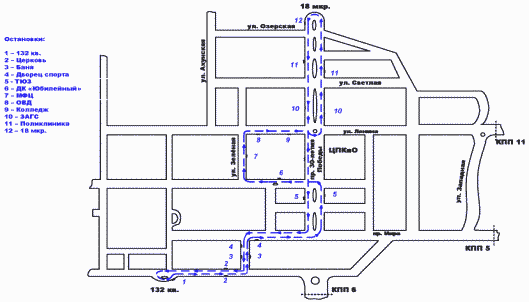 Маршрут "КПП N 5 - КПП N 11 - Ярмарка"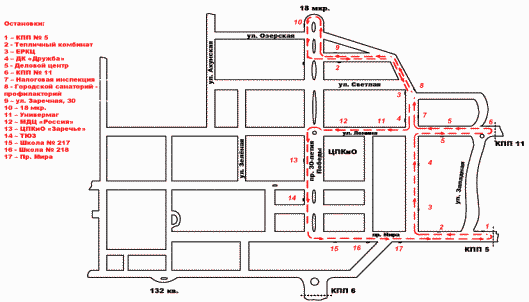 Приложение N 5УтвержденПостановлениемАдминистрации города Заречногоот 12 сентября 2014 г. N 1954ОБЩИЙ ПЛАНРАЗМЕЩЕНИЯ ЯРМАРКИ И ПАРКОВОЧНЫХ МЕСТ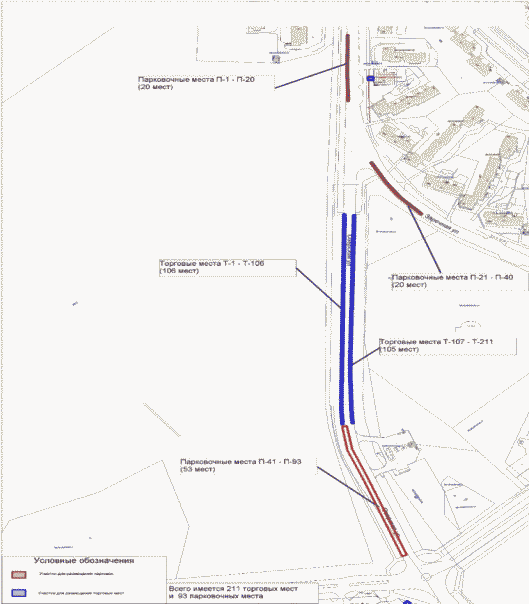 Приложение N 6УтвержденаПостановлениемАдминистрации города Заречногоот 12 сентября 2014 г. N 1954СХЕМАРАЗМЕЩЕНИЯ МЕСТ ДЛЯ ПРОДАЖИ ТОВАРОВ(ВЫПОЛНЕНИЯ РАБОТ, ОКАЗАНИЯ УСЛУГ)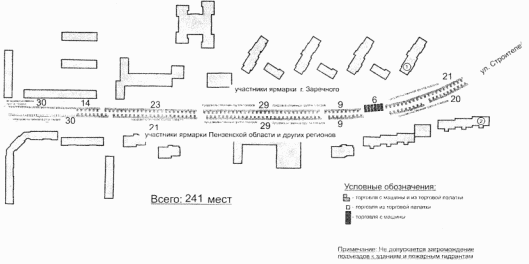 Приложение N 7УтвержденаПостановлениемАдминистрации города Заречногоот 12 сентября 2014 г. N 1954Формапредоставления отчета_______________________ дата--------------------------------<*> Информация предоставляется организатором ярмарки согласно журнала регистрации поступления заявок на участие в ярмарке и заявкам на участие в ярмарке.<**> Информация представляется сотрудниками МП "КБУ" согласно проведенному мониторингу на территории ярмарки в день ее проведения.<***> Бейдж (личная карточка продавца с указанием фамилии, имени, отчества)Список изменяющих документов(в ред. Постановлений Администрации г. Заречногоот 15.10.2014 N 2192, от 24.10.2014 N 2280, от 23.09.2015 N 1819,от 29.09.2016 N 2338, от 06.10.2017 N 2543, от 02.10.2018 N 2223)Список изменяющих документов(в ред. Постановления Администрации г. Заречного от 02.10.2018 N 2223)РябовАлексей Геннадьевич-Первый заместитель Главы Администрации города Заречного, председательДильманИлья Владимирович-заместитель Главы Администрации города Заречного, заместитель председателяСизоваИрина Анатольевна-заместитель Главы Администрации города Заречного, заместитель председателяУзбековВильдан Сафиуллович-руководитель аппарата Администрации города Заречного, заместитель председателяВеселаяЛидия Мирославовна-советник отдела промышленности, развития предпринимательства и сферы услуг Администрации города Заречного, секретарьГеращенкоМарина Михайловна-начальник отдела промышленности, развития предпринимательства и сферы услуг Администрации города ЗаречногоЕвсееваЕлена Александровна-начальник Инспекции Федеральной налоговой службы Российской Федерации по г. Заречному Пензенской области (по согласованию)ЕремеевАнатолий Иванович-начальник Межмуниципального отдела Министерства внутренних дел Российской Федерации по ЗАТО Заречному Пензенской области (по согласованию)ЗуйковМихаил Георгиевич-исполняющий обязанности генерального директора ОАО "Телерадиокомпания "Заречный" (по согласованию)КафтулинАндрей Анатольевич-заместитель генерального директора Акционерное общество "Федеральный научно-производственный центр "Производственное объединение "Старт" имени М.В. Проценко" по безопасности (по согласованию)КозинаНаталья Александровна-заместитель главного ветеринарного врача Государственного бюджетного учреждения Пензенской области "Пензенская городская станция по борьбе с болезнями животных" (по согласованию)КузовковЭдуард Владимирович-директор муниципального предприятия "Автотранс" города ЗаречногоКуликоваЛюдмила Александровна-руководитель Межрегионального управления N 59 Федерального медико-биологического агентства России (по согласованию)МякиньковКонстантин Вячеславович-директор Муниципального автономного учреждения города Заречного Пензенской области "Многофункциональный центр предоставления государственных и муниципальных услуг"СаблинРоман Анатольевич-начальник Федерального государственного казенного учреждения "Специальное управление Федеральной противопожарной службы N 22 Министерства Российской Федерации по делам гражданской обороны, чрезвычайным ситуациям и ликвидации последствий стихийных бедствий" (по согласованию)СизовНиколай Анатольевич-начальник Департамента культуры и молодежной политики города ЗаречногоТуховЕвгений Викторович-начальник отдела защиты информации и секретного делопроизводства Администрации города ЗаречногоФильяноваЕлена Евгеньевна-директор муниципального автономного учреждения "Управление общественных связей" города ЗаречногоЧертухинАндрей Владимирович-исполняющий обязанности начальника отдела экономики и стратегического планирования Администрации города ЗаречногоШалимовАндрей Владимирович-генеральный директор муниципального предприятия "Комбинат благоустройства и лесного хозяйства" г. Заречного Пензенской областиШошкинВиктор Васильевич-директор муниципального предприятия "Горэлектросеть" г. Заречного Пензенской областиСписок изменяющих документов(в ред. Постановления Администрации г. Заречного от 02.10.2018 N 2223)N п/пНаименование мероприятийСрокиОтветственные исполнителиI. Организационные мероприятияI. Организационные мероприятияI. Организационные мероприятияI. Организационные мероприятия1.Проведение работы по привлечению для участия в ярмарке юридических лиц и индивидуальных предпринимателей, граждан (в том числе граждан, ведущих крестьянское (фермерское) хозяйство, личное подсобное хозяйство или занимающихся садоводством, огородничеством, животноводством), осуществляющих продажу:- сельскохозяйственной продукции;- продовольственных товаров;- непродовольственных товаров, в т.ч. изделий декоративно-прикладного искусства и народных промысловдо 20.10.2018Геращенко М.М.Веселая Л.М.2.Размещение на сайте Администрации г. Заречного информации о плане мероприятий по организации ярмарки и продажи товаров (выполнения работ, оказания услуг) на нейдо 05.10.2018Геращенко М.М.Фильянова Е.Е.3.Подготовка материалов на въезд иногородних участников ярмарки и организация их заездадо 20.10.2018Геращенко М.М.Тухов Е.В.4.Проведение заседания оргкомитета по подготовке и проведению ярмаркидо 05.10.2018Рябов А.Г.5.Прием заявок на участие в ярмарке (в т.ч. через МФЦ) и регистрация участников ярмаркидо 20.10.2018Геращенко М.М.Веселая Л.М.Мякиньков К.В.6.Заключение договоров о предоставлении мест для продажи товаров (выполнения работ, оказания услуг) с участниками ярмарки и осуществление сбора платы за оказание услуг по санитарной уборке территории в процессе и после окончания работы ярмаркис 05.10.2018по 09.03.2019Шалимов А.В.7.Заключение договоров о предоставлении услуг по перевозке пассажиров неопределенного круга лиц с участниками ярмарки и осуществление сбора платы за оказание данных услугс 05.10.2018по 09.03.2019Кузовков Э.В.8.Освещение в СМИ мероприятий, связанных с подготовкой, организацией и проведением ярмаркис 05.10.2018 по 09.03.2019Фильянова Е.Е.9.Определение количества, мощности и марки необходимого оборудования для организации работы систем оповещения и видеонаблюдениядо 05.10.2018Рябов А.Г.10.Обеспечение размещения усилителей для работы системы оповещения и камер видеонаблюденияс 20.10.2018 по 09.03.2019(в дни проведения ярмарки)Рябов А.Г.11.Обеспечение подключения электропитания для проведения культурно-развлекательной программы и звукового сопровождения ярмаркис 20.10.2018 по 09.03.2019(в дни проведения ярмарки)Шошкин В.В.12.Подготовка и проведение культурно-развлекательной программы, музыкального сопровождения ярмарки20.10.2018Сизова И.А.Сизов Н.А.13.Организация размещения участников ярмарки в дни ее проведенияс 20.10.2018 по 09.03.2019(в дни проведения ярмарки)Шалимов А.В.14.Организация движения автобусов по субботним дням недели в период проведения городских ярмарок на территории г. Заречного (с 8:00 до 14:00, каждые 30 минут по двум маршрутам)с 20.10.2018 по 09.03.2019(в дни проведения ярмарки)Кузовков Э.В.15.Обеспечение установки в месте проведения ярмарки информационного стенда, содержащего информацию об организаторе ярмарки, схеме размещения торговых мест, времени и сроке работы ярмаркис 20.10.2018 по 09.03.2019(в дни проведения ярмарки)Шалимов А.В.16.Установка контрольных весов в доступном для покупателей местес 20.10.2018 по 09.03.2019(в дни проведения ярмарки)Шалимов А.В.17.Предоставление отчетов (1 в две недели) по установленной форме (приложение N 7 к постановлению)с 25.10.2018по 12.03.2019(по вторникам)Шалимов А.В.18.Осуществление в пределах предоставленных полномочий мероприятий по контролю (надзору) за соблюдением действующего законодательства при реализации товаров (выполнении работ, оказании услуг) на ярмаркес 20.10.2018 по 09.03.2019(в дни проведения ярмарки)Евсеева Е.А.(по согласованию)Еремеев А.И.(по согласованию)Козина Н.А.(по согласованию) Куликова Л.А.(по согласованию)Саблин Р.А. (по согласованию)II. Обеспечение безопасности горожан во время проведения ярмаркиII. Обеспечение безопасности горожан во время проведения ярмаркиII. Обеспечение безопасности горожан во время проведения ярмаркиII. Обеспечение безопасности горожан во время проведения ярмарки1.Оказание содействия в обеспечении охраны общественного порядка и безопасности гражданс 20.10.2018 по 09.03.2019(в дни проведения ярмарки)Еремеев А.И.(по согласованию)2.Установка турникетов для ограничения движения автотранспортас 20.10.2018 по 09.03.2019(в дни проведения ярмарки)Шалимов А.В.3.Оказание содействия в обеспечении требований пожарной безопасностис 20.10.2018 по 09.03.2019(в дни проведения ярмарки)Саблин Р.А.(по согласованию4.Оказание содействия организатору ярмарки в сопровождении автотранспорта участников ярмарки и перекрытии улицы Озерской20.10.2018Еремеев А.И.(по согласованию)5.Оказание содействия организатору ярмарки в ограничении движения автотранспорта, в обеспечении безопасности граждан и общественного порядка в местах проведения ярмаркис 20.10.2018 по 09.03.2019(в дни проведения ярмарки)Еремеев А.И.(по согласованию)6.Организация маршрутов движения дополнительных автобусов и доведение информации до жителей городадо 20.10.2018Кузовков Э.В.Фильянова Е.Е.III. Подготовка материальной базыIII. Подготовка материальной базыIII. Подготовка материальной базыIII. Подготовка материальной базы1.Установка сценической площадки, звукового оборудования (транспортировка, монтаж и демонтаж) с обслуживанием техническим персоналом для проведения культурно-развлекательных программ20.10.2018Сизова И.А.Сизов Н.А.Шалимов А.В.Кузовков Э.В.2.Обеспечение санитарной уборки в процессе и после окончания работы ярмаркис 20.10.2018 по 09.03.2019(в дни проведения ярмарки)Шалимов А.В.3.Обеспечение функционирования биотуалетов в местах проведения ярмаркис 20.10.2018 по 09.03.2019(в дни проведения ярмарки)Шалимов А.В.Список изменяющих документов(в ред. Постановления Администрации г. Заречного от 06.10.2017 N 2543)Список изменяющих документов(в ред. Постановлений Администрации г. Заречного от 29.09.2016 N 2338,от 06.10.2017 N 2543, от 02.10.2018 N 2223)Список изменяющих документов(в ред. Постановления Администрации г. Заречного от 02.10.2018 N 2223)Список изменяющих документов(в ред. Постановлений Администрации г. Заречного от 06.10.2017 N 2543,от 02.10.2018 N 2223)КонсультантПлюс: примечание.Нумерация пунктов дана в соответствии с официальным текстом документа.Список изменяющих документов(введен Постановлением Администрации г. Заречного от 06.10.2017 N 2543;в ред. Постановления Администрации г. Заречного от 02.10.2018 N 2223)Nп/пМаршрутыМаршрутыNп/п"132 кв. - Ярмарка""КПП N 5 - КПП N 11 - Ярмарка"Nп/пВремя отправления от 132 кв.Время отправления от КПП N 518.008.0028.308.3039.009.0049.309.30510.0010.00610.3010.30711.0011.00811.3011.30912.0012.001012.3012.301113.0013.001213.3013.301314.0014.00Список изменяющих документов(в ред. Постановления Администрации г. Заречного от 06.10.2017 N 2543)Постановлением Администрации г. Заречного от 06.10.2017 N 2543 приложение N 6 изложено в новой редакции (не приводится).Список изменяющих документов(в ред. Постановления Администрации г. Заречного от 24.10.2014 N 2280)Список изменяющих документов(введена Постановлением Администрации г. Заречного от 29.09.2016 N 2338)NДата поступления заявкиНомер регистрации в АдминистрацииНаименование заявителяОГРН/ИННКол-во мест (ед.)Факт оплаты(руб.)Наличие вывескиНаличие бейджа <***> у продавца12 <*>3 <*>4 <*>5 <*>6 <*>7 <**>8 <**>9 <**>12...